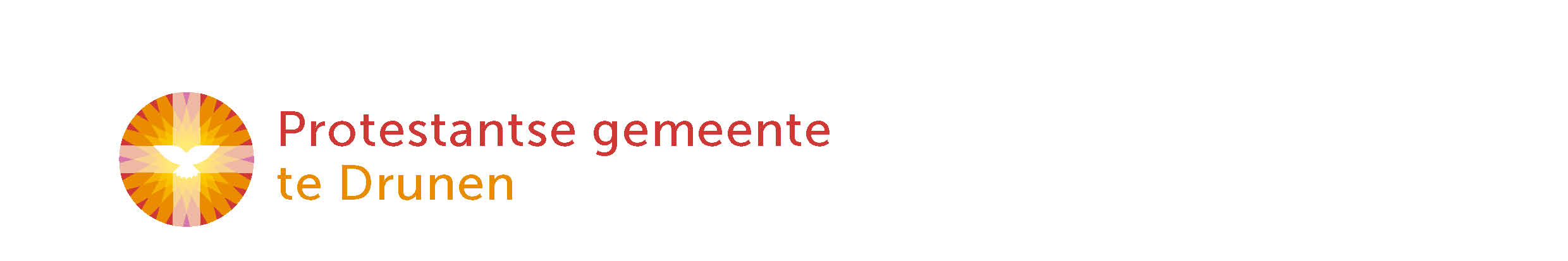 Liturgie Paaszondag4 april 2021, DrunenJohannes 19-207/7 serie over Johannes-Evangelie0. Lied vooraf: LB 216		Dit is een morgen als ooit de eerstetekst: Eleanor Farjeon | vertaling: Andries Govaart | Keltische volksmelodie | opname: Nederland Zingthttps://www.youtube.com/watch?v=YXq1b1mCBt81. Dit is een morgen als ooit de eerste,zingen de vogels, geven hem door.Dank voor het zingen, dank voor de morgen,beide ontspringen nieuw aan het woord.2. Dauw op de aarde zonlicht van boven,vochtige gaarde, geurig als toen.Dank voor gewassen, grassen en bomen,al wie hier wandelt, ziet het is goed.3. Dag van mij leven, licht voor mijn ogen,licht dat ooit speelde waar Eden lag.Dank elke morgen Gods nieuwe schepping,dank opgetogen Gods nieuwe dag.INTREDEPaasgroetWelkom door ouderling van dienstStil worden1. Hemelhoog 169	Daar juicht een toon, daar klinkt een stemtekst: E. Gerdea | melodie: H.A.C. Malan | opname: Nederland Zingthttps://www.youtube.com/watch?v=pJf1zqGaxAw1. Daar juicht een toon, daar klinkt een stem,die galmt door gans Jeruzalem.Een heerlijk morgenlicht breekt aan:de Zoon van God is opgestaan!2. Nu jaagt de dood geen angst meer aan,want alles, alles is voldaan.Wie in geloof op Jezus ziet,die vreest voor dood en duivel niet.3. Want nu de Heer is opgestaan,nu vangt het nieuwe leven aan,een leven door Zijn dood bereid,een leven in Zijn heerlijkheid.Bemoediging en groet Bemoedigingvoorganger: 	Onze hulp is in de Naam van de Heer,	die hemel en aarde gemaakt heeft,	die trouw houdt tot in eeuwigheid	en niet loslaat het werk van zijn handen.Groetvoorganger: 	Genade, barmhartigheid en vrede	zij jullie van God, de Vader,	en van Jezus Christus, onze Heer	door de heilige Geest.allen: 	Amen.KyriëBINNENDRAGEN NIEUWE PAASKAARS2. LB 1005:1, 2, 4, 5	Zoekend naar licht, hier in het duistertekst en melodie: Bernadette Farrell | titels: Longing for light, we wait in darkness;
Christ, be our light | vertaling: Elly Zuiderveld-Nieman | opname: Nederland Zingthttps://www.youtube.com/watch?v=OyFmbGwBPfk1. Zoekend naar licht, hier in het duister,zoeken wij U, waarheid en kracht.Maak ons uw volk, heilig, vol luister,schijn in de donkere nacht.refrein:Christus, ons licht,schijn door ons heen, schijn door het duister.Christus, ons licht,schijn ook vandaag, 
hier in uw huis.2. Zoekend naar rust zijn wij vol zorgen,zoekend naar hoop, troost in uw woord.Spreek door ons heen tot de verdrukten,zo wordt uw stem gehoord.refrein4. Zoekend naar troost zijn velen dakloos,zoekend naar warmte zijn velen koud.Maak ons een huis van levende stenen,schuilplaats door U gebouwd.	refrein5. Met zoveel gaven aan ons gegeven,voor zoveel leed, zoveel gemis.Maak ons uw dienaars, leer ons te delen,totdat uw rijk hier is.	refreinDe nieuw Paaskaars wordt binnengedragen 3. Gloria van Pasen: LB 624 		Christus, onze Heer, verreestekst: Lyra Davidica 1708 | opname: Opwekkinghttps://www.youtube.com/watch?v=f_A6t9C9kcE1. Christus onze Heer verrees,halleluja!Heil’ge dag na angst en vrees,halleluja!Die ten dode ging aan ’t kruis,halleluja!Bracht ons in Gods vrijheid thuis,halleluja!2. Prijs nu Christus in ons lied,halleluja!Die in heerlijkheid gebiedt,halleluja!Die aanvaardde kruis en graf,halleluja!Dat Hij zondaars ’t leven gaf,halleluja!3. Maar zijn lijden en zijn strijd,halleluja!Heeft verzoening ons bereid,halleluja!Nu is Hij der heem’len Heer,halleluja!Eng’len juub’len hem ter eer,halleluja!DE BIJBELGebed om de heilige Geest	Eerste Schriftlezing: Johannes 19:31-42		(NBV)4. Kinderlied: Elly & Rikkert		De steen is wegtekst & muziek: Elly & Rikkerthttps://www.youtube.com/watch?v=CZr99MHs4FQEen steen op het grafDie kan er niet afIedereen treurtMaar kijk 'es wat er is gebeurd…De steen is wegDe weg is vrijHet graf is leegDe pijn voorbijWant Jezus leeftEn de steen is weg, weg,helemaal weg!Een steen op mijn hartZo zwaar en zo zwartHet komt nooit meer goedMaar kijk 'es hier wat Jezus doet…De steen is wegMijn hart is vrijIk voel me nieuwGod is bij mijWat Jezus leeftEn de steen is weg, weg,helemaal weg!Foetsie!Moment voor de kinderen5a. LB 650:1-3	De aarde is vervuldtekst: Willem Barnard | melodie: Frits Mehrtens | eigen opname Open Hof (intrede ds. A.G. Wassenaar)1. De aarde is vervuldvan goedertierenheid,van goddelijk gedulden goddelijke beleid.2. Gods goedheid is te groot voor het geluk alleen, zij gaat in alle nood door heel het leven heen.3. Zij daalt als vruchtbaar zaad tot in de groeve af, omdat zij niet verlaat wie toeven in het graf.Tweede Schriftlezing: Johannes 20:1-18 		(NBV)5b. LB 650:4-7	De aarde is vervuld (vervolg)tekst: Willem Barnard | melodie: Frits Mehrtens | eigen opname Open Hof (intrede ds. A.G. Wassenaar)4. Omdat zij niet vergeet wie godverlaten zijn, de wereld hemelsbreed zal goede aarde zijn.5. De sterren hemelhoog zijn door dit zaad bereid, als dienaars tot de oogst der goedertierenheid.6. Het zaad der goedheid Gods, het hoge woord, de Heer, valt in de voor des doods, valt in de aarde neer.7. Al gij die God bemint en op zijn goedheid wacht, de oogst ruist in de wind als psalmen in de nacht.Uitleg & VerkondigingMoment van stilte6. Luisterlied: Sela		Ik leeftekst: Peter Dijkstra | melodie: Adrian Roest | opname: Selahttps://www.youtube.com/watch?v=-n0J1E1RB2cIk leef door te sterven,door Jezus’ weg te gaan.Ik leef door met Jezus op te staan.Hij vraagt ons Hem te volgen.Ik ga Hem achterna.Zijn weg leidt naar het leven,maar ook langs Golgotha.Daar leer ik los te laten,zoals Jezus heeft gedaan.Daar sterft mijn oude mens,om met Hem weer op te staan.Ik leef door te sterven,door Jezus’ weg te gaan.Ik leef door met Jezus op te staan.Voor Hem is heel mijn leven.Ik leg het voor Hem neer.Wat heb ik te verliezen?Mijn rijkdom is de Heer!Ik volg met open handenen ontvang wat Hij mij geeft.Zo sterf ik aan mijzelf,omdat Jezus in mij leeft.Ik leef door te sterven,door Jezus’ weg te gaan.Ik leef door met Jezus op te staan.Ik leef...GEBEDEN & GAVENGebeden: Dank- & voorbeden, Stil gebed, Onze VaderGaven(Voor het overmaken van de collectes: zie nieuwsmail, kerkblad of website!)ZEGEN VAN PASEN7. Slotlied: Hemelhoog 200	U zij de glorietekst: Edmund Louis Budry | vertaling: Jan Willem Schulte Nordholt | melodie: Georg Friederich Händel opname: Nederland Zingthttps://www.youtube.com/watch?v=rLsRPBWtLeQ1. U zij de glorie, opgestane Heer,U zij de victorie, nu en immermeer. Uit een blinkend stromen, daalde d’engel af,heeft de steen genomenvan ’t verwonnen graf. U zij de glorie, opgestane Heer,U zij de victorie, nu en immermeer. 2. Zie Hem verschijnen, Jezus, onze Heer,Hij brengt al de zijnen, in zijn armen weer.Weest dan volk des Heren,
 blijde en welgezinden zegt telkenkere: ‘Christus overwint’.U zij de glorie, opgestane Heer,U zij de victorie, nu en immermeer. 3. Zou ik nog vrezen, nu Hij eeuwig leeft,die mij heeft genezen, die mij vrede geeft?In zijn godd’lijk wezen, is mijn glorie groot:niets heb ik te vrezen in leven en in dood. U zij de glorie, opgestane Heer,U zij de victorie, nu en immermeer.Zegenvoorganger: 	De vrede van God	die alle verstand te boven gaat,	zal jullie harten en gedachten bewaren	in Christus Jezus, onze Heer.allen: 	Amen.Lied na de dienst: 8. Hemelhoog 170	   De Heer is waarlijk opgestaantekst naar H.J.W. Modderman | melodie: Wim ter Burg | orgel: Dennis Wubshttps://www.youtube.com/watch?v=YYZwAKO-geQDe Heer is waarlijk opgestaan,halleluja!1. Jezus deed de dood teniet,zing daarom het hoogste lied.De Heer is waarlijk opgestaan, halleluja!2. Vrouwen uit Jeruzalem,kwamen vroeg en zochten Hem.De Heer is waarlijk opgestaan, halleluja!3. En hoe groot wat hun verdriet,want zij vonden Jezus niet.De Heer is waarlijk opgestaan, halleluja!4. Maar een engel sprak hen aan:‘Die gij zoekt is opgestaan’.De Heer is waarlijk opgestaan, halleluja!5. Denkt toch aan Zijn eigen woord,dat gij vroeger hebt gehoord.De Heer is waarlijk opgestaan, halleluja!6. Hij, die grote mensenzoon,gaat door ’t graf heen naar zijn troon.De Heer is waarlijk opgestaan, halleluja!7. Zoekt Hem bij de doden niet,maar zingt mee het hoogste lied.De Heer is waarlijk opgestaan,halleluja!Toelichting bij de liturgische opstelling met PasenIn de Goede Week is er een bijzondere liturgische opstelling in de kerk. Voor Witte Donderdag wordt de Avondmaalstafel gedekt, met witte lakens en in een kruisvorm. De Maaltijd die Jezus hield met zijn leerlingen, en die wij in zijn opdracht ook houden, wijst vooruit naar Goede Vrijdag: de kruisdood van Jezus. Die dag zal het houten kruis zichtbaar zijn. De vijf rode bloemen verwijzen naar de vijf wonden van Jezus aan zijn polsen, voeten, en zij. De Paaskaars dooft, het Licht van de wereld sterft.Toch blijkt dat niet het einde! Op Paaszondag blijkt dat het kruis van Jezus uitloopt het op het leven. De wonden van Jezus lopen uit in groen om het kruis. Door Jezus is er nieuw leven mogelijk. Dat is het Goede Nieuws van Pasen!Met hartelijk dank aan Adrie Meistrok, Diana Brok, Janine Paans, René Verkaik, en Reinder Berger voor het mogelijk maken van de liturgische Paasopstelling van dit jaar. Er zullen foto's gemaakt worden, zodat iedereen de Paasopstelling kan zien.De liturgische opstelling bekijkenNa afloop van de dienst zal de kerk ongeveer een half uur open blijven. Als u wilt kunt u dan de liturgische opstelling zelf komen bekijken. Aanmelden is niet nodig, aan de basisregels zoals afstand houden en binnen een mondkapje dragen natuurlijk wel.